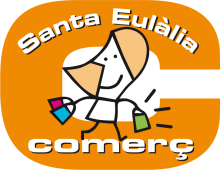 BASES LEGALS DEL SORTEIGEL DIA EUROPEU DEL COMERÇ DE PROXIMITATENTITAT ORGANITZADORA Grup de comerciants de Santa Eulàlia amb NIF G59838797 i seu a la Pl. Milagros Consarnau i Sabater 6, Local 6 – 08902 l'Hospitalet de Llobregat.El Sorteig “DIA EUROPEU DEL COMERÇ DE PROXIMITAT” que organitza Santa Eulàlia Comerç amb finalitats comercials, va dirigit als clients i seguidors de Santa Eulàlia Comerç.MECÀNICA DE LA PROMOCIÓ:1. Seguir el perfil @santaeulaliacomerc 2. Dona un m'agrada a la publicació3. Comenta 1 motiu per el qual compres comerç de proximitat.4. Etiqueta a un amic o amiga.  Pots fer-ho tantes vegades com vulguis! PREMIS1 ENTRADA  DOBLE per l'espectacle ALEGRIA de  Cirque du Soleil, pel dia 17 de maig a les 18.00 h.  Que es realitza a l’Hospitalet de LlobregatDURADA DEL CONCURS: Data d’inici i final de la participació del dia 3 de maig des de les 12 h fins al dia 9 de maig a les 12 h.Santa Eulàlia Comerç es reserva el dret d'escurçar, prorrogar, modificar o cancel·lar aquest concurs si així ho considera convenient o si ocorreguessin supòsits especials per impedir la realització d'aquest.  No s’acceptaran participacions fora d’aquest termini.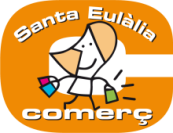 REQUISITS DE PARTICIPACIÓ        Podran participar aquelles persones majors d’edat que siguin seguidors del compte d’Instagram de Santa Eulàlia Comerç.Podrán participar en el sorteig totes les persones físiques residents majors de 18 anys, residents a l’àrea peninsular.NO PODRÀ PARTICIPAR Menors de 18 anys. Participants que publiquin comentaris fora de lloc, ofensius o imprudents. Participants que contestin fora de termini. Aquelles persones que no emprin en etiqueta correcta, nomenin comptes que no existeixen, ni siguin seguidors del nostre compte d'Instagram.CONDICIONS DEL SORTEIG I PREMIS: El sorteig es realitzarà el 9 de maigLa  persona guanyadora serà triada per sorteig aleatori entre tots els participants, a través de l’eina App sorteos i s’anunciarà el dia 9 de maig a la tarda en la mateixa publicació del concurs en Instragram i en Stories.Els premis no podran ser objecte de canvi, alteració o compensació econòmica a petició del participant premiat. 
La persona guanyadora podrà recollir les entrades per bescanviar el dia acordat, a les oficines del Grup de comerciants de Santa Eulàlia. En cas de no obtenir resposta per part del guanyador abans de 3 dies, s'atorgarà el premi a un nou seleccionat.
No es pot delegar la recollida del premi, ha d'acudir la persona premiada degudament identificada (DNI, Passaport o permís de conduir).Les dades personals amb les quals els guanyadors emplenin els formularis d’acceptació del premi, hauran de ser dades veraces.La  persona guanyadora donen el seu consentiment per publicar la seva fotografia i el nom a les xarxes socials del grup de comerciants de Santa Eulàlia.La persona guanyadora es comprometen a participar en les activitats de promoció que es considerin oportunes (fotografies, xarxes socials, etc.) i a cedir tots els drets d’imatge i difusió, amb la signatura prèvia d’un document de sol·licitud de drets d’imatge.La participació és gratuïta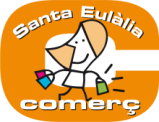 CONDICIONS LEGALS: Les dades personals facilitades seran incorporades a un fitxer automatitzat, propietat de Santa Eulàlia Comerç.  El tractament de les mateixes es realitzarà de conformitat amb el que estableix la Llei Orgànica 3/2018, de 5 de desembre, de Protecció de Dades Personals i Garantia dels Drets Digitals, publicada en el BOE núm. 294, el dia 6 de desembre de 2018 i en la Llei 34/2002 d'11 de juliol de Serveis de la Societat de la Informació i Comerç Electrònic, amb l’objectiu de comunicar-nos amb els guanyadors, en cas de ser necessari, i d’enviar informació comercial i/o promocional de Santa Eulàlia Comerç a tots els participants. - El fet de participar en el sorteig sol·licitant la participació en el present sorteig, implica l’acceptació d’aquestes bases. Davant de possibles dubtes en la interpretació de les mateixes prevaldrà el criteri de l’Associació. Aquesta es reserva el dret a modificar, en cas que resulti necessari, els procediments aquí establerts. - Cada participant en el sorteig és responsable d’assegurar-se que estigui seguint les regles indicades a les bases. - L’associació es reserva el dret de decidir si un compte és vàlid o no, segons el seu estat, si existeix qualsevol error, omissió o defecte. - Els participants tenen dret a accedir a les seves dades personals, així com a sol·licitar la rectificació de les dades inexactes o, si escau, sol·licitar la seva supressió, sol·licitar la limitació del tractament de les seves dades, oposar-se al tractament de les seves dades i sol·licitar la seva portabilitat. - Els participants poden exercir tots aquests drets enviant la seva petició mitjançant l’adreça electrònica info@santaeulaliacomerc.com, indicant el motiu de la seva petició. CANVIS: Santa Eulàlia Comerç es reserva el dret de modificar o ampliar aquestes bases promocionals, en la mesura que no perjudiqui o menyscabi els drets dels participants. Més informació sobre la política de privacitat de Santa Eulàlia Comerç a la web https://santaeulaliacomerc.com/